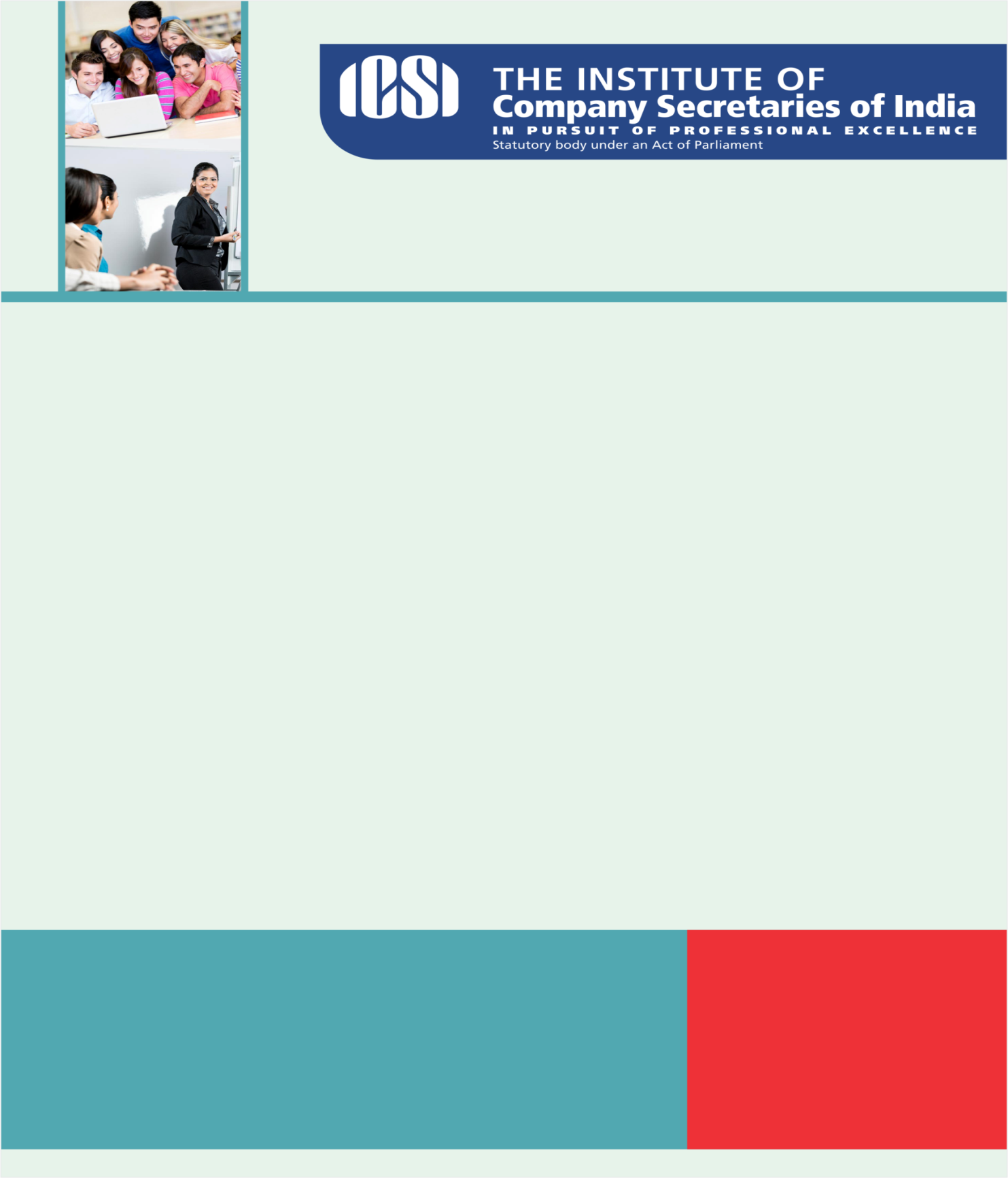 Never forget that life is great. Just when you think you have nothing to look forward to, something amazing happens                                                                                                                                         –   Anonymous Knowledge Appraise IMF and India Set Up Regional Training and Technical Assistance Center38 PSUs Achieved the Target of 20% Public Procurement from MSME Regulatory UpdatesSEBI: Securities and Exchange Board of India (International Financial Services Centres) Guidelines, 2015 (IFSC Guidelines) - Inclusion of Commodity DerivativesRBI: Framework for Revival and Rehabilitation of Micro, Small and Medium EnterprisesBSE: Mandatory Filing Of Compliances / Information In Electronic ModeICSI NewsNational Seminar on `Entrepreneurship, Skill Development and Governance’ in MSMEs’ on March 19, 2016 at Shangrila, New Delhi. The Companies (Amendment) Bill, 2016 as introduced in Lok Sabha on March 16, 2016. ICSI IT Legal National Conclave | 19th Mar 2016 | 9.30 am | Gold Finch Hotel, BengaluruDubai Global ConventionPHD Workshop Series on Indirect Taxes & Way Forward GST: Annual Subscription Proposal 2016-17Legal Term“Jus in rem”  Right against the world at largeMarket Indices (at 13:52 AM) 
Kindly send your feedback/suggestions regarding CS updates at csupdate@icsi.eduFor Previous CS UPDATE(S) visit :  http://www.icsi.edu/Member/CSUpdate.aspxIf you are not receiving the CS update, kindly update your e-mail id with Institute’s database by logging on ICSI website. SENSEX24,750 (73.43)NIFTY 7,541 (2855)GOLD (MCX) (Rs/10g.) 29,384 (28.00)USD/INR66.63 (-0.12)